Crime TV Drama - Luther – Media Language – PLC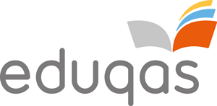 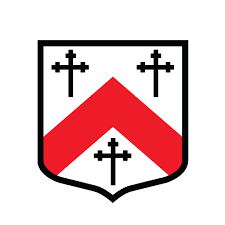 Write examples for each of the learning outcomes. I can identify how the various forms of media language (signs, symbols, codes, conventions) have been used to create and communicate meanings in media products. I can analyse how the choice (selection, combination and exclusion) of elements of media language influences meaning in media products to: 1) Create narratives. 2) Portray aspects of reality, 3) Construct points of view, 4) Convey messages and values I can analyse how genres are established with the use of codes and conventions.I can identify examples of intertextuality.I can explain fundamental principles of semiotic analysis, including denotation and connotation.I understand how mise-en-scene, camera, editing and sound create meaningI understand and can apply Propp’s character theory to LutherI understand and can apply Todorov’s narrative theory to LutherI can explain how enigma clues are left to engage the audience (Barthes theory)